Event Schedule Planner 2016  January 2016FebruaryMarchAprilMayJuneJulyAugustSeptemberOctoberNovemberDecember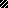 